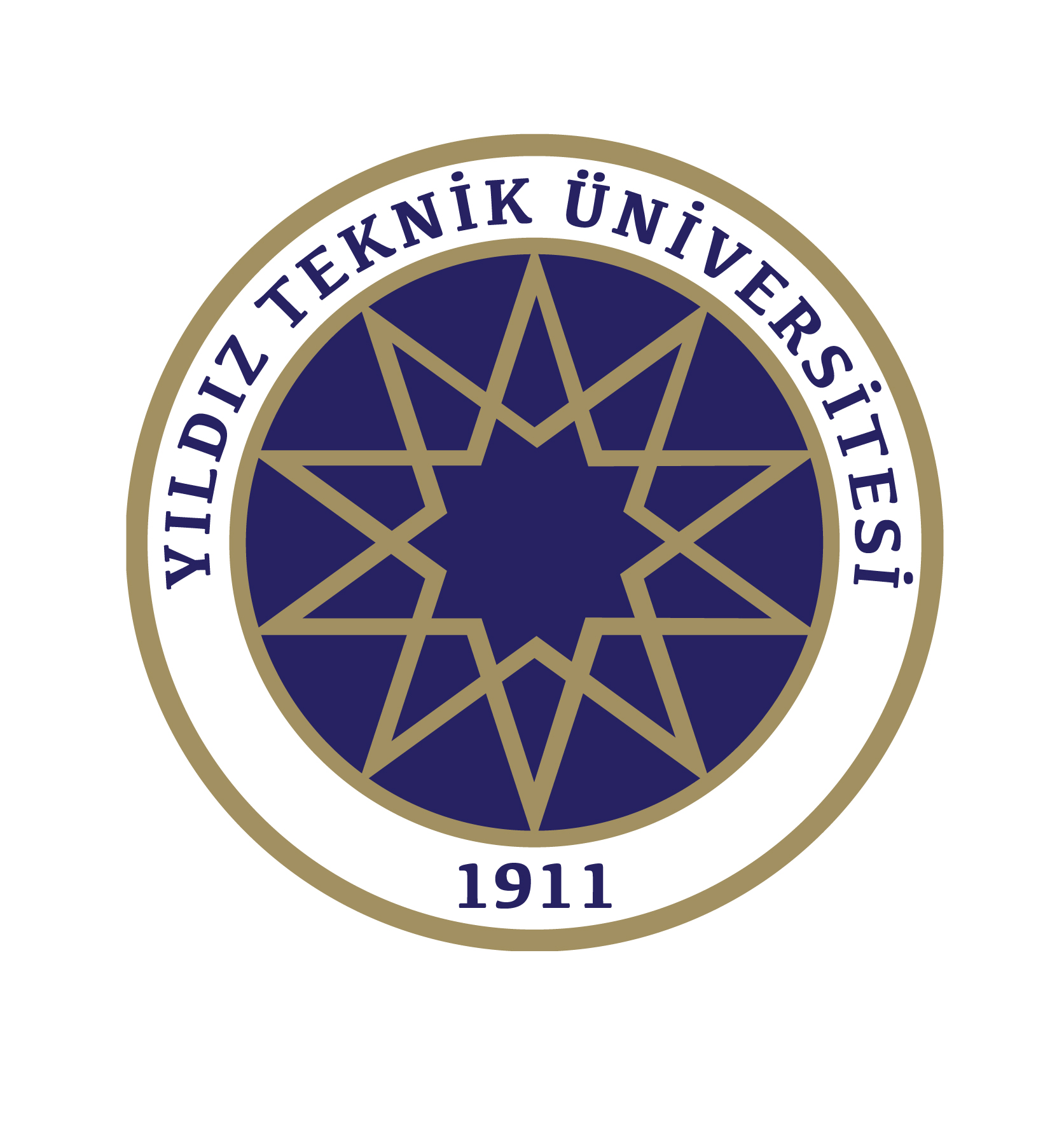 Diğer Görüş ve Önerileriniz...………………………………………………………………………………………………YILDIZ TEKNİK ÜNİVERSİTESİULUSLARARASI İLİŞKİLER KOORDİNATÖRLÜĞÜ MEMNUNİYET ANKETİ     Yararlandığınız program:     Erasmus+ Programı           Mevlana Değişim Programı         Farabi Değişim Programı     Uluslararası Öğrenci Birimi     Uluslararası İş Birlikleri ve Ortak Programlar Birimi                                            Anket Doldurma Tarihi:  …. /…. / 20..YILDIZ TEKNİK ÜNİVERSİTESİULUSLARARASI İLİŞKİLER KOORDİNATÖRLÜĞÜ MEMNUNİYET ANKETİ     Yararlandığınız program:     Erasmus+ Programı           Mevlana Değişim Programı         Farabi Değişim Programı     Uluslararası Öğrenci Birimi     Uluslararası İş Birlikleri ve Ortak Programlar Birimi                                            Anket Doldurma Tarihi:  …. /…. / 20..YILDIZ TEKNİK ÜNİVERSİTESİULUSLARARASI İLİŞKİLER KOORDİNATÖRLÜĞÜ MEMNUNİYET ANKETİ     Yararlandığınız program:     Erasmus+ Programı           Mevlana Değişim Programı         Farabi Değişim Programı     Uluslararası Öğrenci Birimi     Uluslararası İş Birlikleri ve Ortak Programlar Birimi                                            Anket Doldurma Tarihi:  …. /…. / 20..YILDIZ TEKNİK ÜNİVERSİTESİULUSLARARASI İLİŞKİLER KOORDİNATÖRLÜĞÜ MEMNUNİYET ANKETİ     Yararlandığınız program:     Erasmus+ Programı           Mevlana Değişim Programı         Farabi Değişim Programı     Uluslararası Öğrenci Birimi     Uluslararası İş Birlikleri ve Ortak Programlar Birimi                                            Anket Doldurma Tarihi:  …. /…. / 20..YILDIZ TEKNİK ÜNİVERSİTESİULUSLARARASI İLİŞKİLER KOORDİNATÖRLÜĞÜ MEMNUNİYET ANKETİ     Yararlandığınız program:     Erasmus+ Programı           Mevlana Değişim Programı         Farabi Değişim Programı     Uluslararası Öğrenci Birimi     Uluslararası İş Birlikleri ve Ortak Programlar Birimi                                            Anket Doldurma Tarihi:  …. /…. / 20..YILDIZ TEKNİK ÜNİVERSİTESİULUSLARARASI İLİŞKİLER KOORDİNATÖRLÜĞÜ MEMNUNİYET ANKETİ     Yararlandığınız program:     Erasmus+ Programı           Mevlana Değişim Programı         Farabi Değişim Programı     Uluslararası Öğrenci Birimi     Uluslararası İş Birlikleri ve Ortak Programlar Birimi                                            Anket Doldurma Tarihi:  …. /…. / 20..YILDIZ TEKNİK ÜNİVERSİTESİULUSLARARASI İLİŞKİLER KOORDİNATÖRLÜĞÜ MEMNUNİYET ANKETİ     Yararlandığınız program:     Erasmus+ Programı           Mevlana Değişim Programı         Farabi Değişim Programı     Uluslararası Öğrenci Birimi     Uluslararası İş Birlikleri ve Ortak Programlar Birimi                                            Anket Doldurma Tarihi:  …. /…. / 20..Maddeler	54321DDMaddelerÇok İyiİyiOrtaKötüÇok kötüDeğer. Dışı1-Çalışanlar, sorularımıza yanıt verecek yeterli bilgiye sahiptirler.2. Ofis çalışanlarının sorularınıza yaklaşımı olumlu ve çözüm odaklıdır.3. Öğrenci işlemleri ve diğer konularda gerekli bilgilendirme yapılmaktadır.4. Bizlere karşı tutum ve davranışları olumludur.5. Bilgileri birebir görüşerek, telefonla veya elektronik ortamda paylaşmaya açıktırlar.6. Ofislere erişim kolaydır.7. Birim web sayfalarında yeterli bilgiyi sunmaktadır.8. Kullanılan otomasyon sistemleri faydalıdır.